______________________________________________________Пояснительная запискаРазработка данного блока уроков предназначено для учащихся 5-6 классов общеобразовательных учреждений, изучающих предмет «Основы духовно-нравственной культуры народов России». Конспект урока и презентация содержат материалы, рассказывающие об истории Православия, начиная с XVI столетия, и завершая началом ХХ века. Тема блока включает в себя следующие аспекты для всестороннего изучения:Реформы Православной церкви в эпоху XVI – XX вековИзменения, произошедшие в результате этих реформ с Православной церковьюРоль Православной церкви в переломные моменты в истории РоссииДуховность как основа жизни и деятельности обществаУроки по теме истории Православной церкви могут быть проведены как самостоятельно, так и быть включены как отдельный блок в курс изучения истории и обществознания.ОУМБОУ «Таканышская СОШ»ФИО учителяНигматуллин Рамиль МарсовичТема«Православие при царях и императорах России»Цель темыПознакомить учащихся с изменениями, произошедшими с православной церковью в XVI – начале XX века Развивать творческое мышление учащихся; умения и навыки школьников пользоваться компьютерными технологиями; высказывать свое мнение и строить логические цепочки Формировать знания школьников о последствиях церковных реформ, проведенных в изучаемый период; умения и навыки учащихся определять причинно-следственные связиВоспитывать школьников в духе толерантности, веротерпимости, гуманизма, уважительного отношения к православным традициямПланируемые результатыУчащиеся получают знания о понятиях реформа, смутное время, церковный раскол. Учатся делать самостоятельные выводы и решать учебные задачи.Учатся понимать ход исторических событий и роли православия в этих событиях, а также в развитии российской цивилизации.Получают знания о последствиях церковной реформы XVII века и о расколе.Развивают умения и навыки работы с компьютерными технологиями.Учащимся прививаются толерантность, гуманистическое мышление и веротерпимость.Тип урокаКомбинированный урок: обобщение ранее изученного материала, изучение нового материала.Основные понятияРеформа, Смутное время, Раскол, Патриарх, Святейший СинодМежпредметные связиИстория, Обществознание, ОРКСЭ, Философия и ЭтикаРесурсыУчебная литература:  Учебник «Основы религиозных культур и светской этики»Учебники по истории РоссииДополнительные материалыЭнциклопедии для школьников и словариОборудование: компьютер, презентация, диаскоп, мультимедиа экран, интерактивная доскаОрганизация пространства Работа фронтальная с элементами работы в группахТема урока«Православие при царях и императорах России» (слайд 1)Цели и задачи урокаЧто изменилось в православной церкви во время правления царей и императоров России Какие реформы были проведены в вере в России в 16 – 19 веках?Как изменилась церковь в эти времена?Как церковь и власть действовали в обществе?Что дает человеку вера?(слайд 2)План урокаПравославие при Иване ГрозномПравославная церковь в Смутное время Религиозная реформа при Алексее Михайловиче Романове Православная церковь и Петр I Роль православной церкви в царской и императорской России(слайд 3)ОборудованиеУчебники и дополнительная литератураКомпьютер, диапроектор, экранРабочие тетрадиХод урокаВводная часть урокаВ начале урока учитель объясняет тему урока, ставит перед учениками цель и задачи урока (слайд 1- 2). Знакомит их с планом изучения новой темы (слайд 3). АктуализацияПеред учениками учитель ставит вопросы по изученным ранее темам и создает условия для изучения новой темы (все вопросы высвечиваются на экране – слайд 4).Как Московское царство приняло православие?Чему и как учил митрополит АлексейКто такой Сергей Радонежский и что он сделал?Как православная церковь помогла русскому народу в освобождении от монголо-татарского ига?Ответы учащихся обобщаются учителем и дополняются ответами других учеников.Изучение нового материалаИзучение новой темы начинается с анализа расширение территории русского государства в XV – XVI веках (слайд 5). Учитель рассказывает о том, какие территориальные изменения произошли в России в это время. Затем показывается, что происходило с православной церковью во времена правления Ивана Грозного (слайды 6 – 7). После изучения, ученикам предлагается ответить на вопрос: «Какие изменения произошли с православной церковью при правлении Ивана Грозного?»(слайд 8).При изучении вопроса о православной церкви в Смутное время, учитель обращает внимание на следующие аспекты:- что такое Смутное время- кто такой Лжедмитрий- понятие и роль народных ополчений- о роли патриарха Гермогена, Минина и Пожарского(слайды 9, 10, 11).Православная церковь в XVII – XVIII веках изучается через раскрытие сущности церковной реформы Никона и сущности и последствия раскола, а также изменений в системе православной церкви в результате реформы Петра I (слайды 12, 13, 15, 16).Завершение изучения темы урока посвящается роли православной церкви в русской истории (слайд 17). Закрепление изученного материалаВ конце учащиеся подразделяются на 2 группы, каждая из которых отвечает на поставленные перед ними вопросы (слайд 18).Дается творческое домашнее задание (слайд 19) Используя дополнительный материал составить рассказ о реформе патриарха Никона? Используя дополнительный материал объясните какую роль сыграла православная церковь в Смутное время? 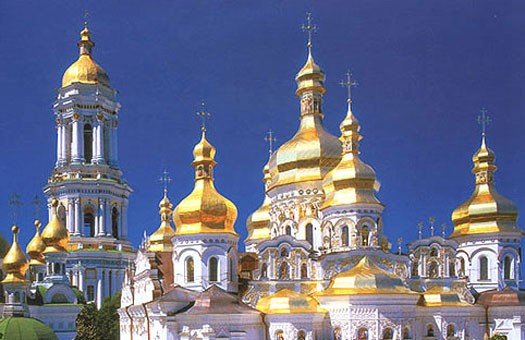 